                  Согласовано:						Утверждено:Зам директора по УВР				Директор  МБОУ «СОШ№2ст.Архонская»		/Крутоголова ЮВ	                                                                                                                                                                                                                                           Гомешвили ВНПлан работыметодического объединенияучителей начальных классовна 2014-2015 учебный год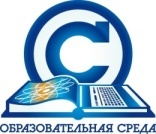                                                                           Подготовила руководитель МО                                                        Варбанец Анна Анатольевна2014годТема школы:Качество образования как целевой ориентир национальной образовательной инициативы  «Наша новая школа». Тема работы МО:«Повышение эффективности и качества образования в начальной школе в условиях реализации федерального государственного образовательного стандарта начального общего образования».Проблема: современные образовательные технологии в учебно – воспитательном процессе в школе в условиях ФГОС. Цель: совершенствовать педагогическое мастерство в сфере формирования универсальных учебных действий (УУД ) в рамках ФГОС  путём внедрения в учебно-воспитательный процесс современных образовательных технологий. Задачи:  1.Ознакомить учителей с современными образовательными технологиями. 2.Активно внедрять в педагогическую деятельность современные образовательные технологии в рамках внеурочной деятельности; 3.Формировать творческую продуктивность и саморазвитие педагогов.  4.Внедрять в практику  работы всех учителей МО современные образовательные технологии, направленные на формирование компетентностей обучающихся, УУД. 5.Применять информационные технологии для развития познавательной активности и творческих способностей обучающихся. 6. Совершенствовать формы работы с одарёнными детьми. 7. Осуществлять психолого-педагогическую поддержку слабоуспевающим учащимся.   Ожидаемые результаты работы:1. Рост качества знаний обучающихся; 2.  Овладение учителями МО системой преподавания предметов в соответствии с новым ФГОС; 3.  Создание условий в процессе обучения для формирования у обучающихся ключевых компетентностей. Направления работы:1. Аналитическая деятельность:Анализ методической деятельности за 2013-2014 учебный год и планирование на 2014-2015 учебный год.Анализ посещения открытых уроков.Изучение направлений деятельности педагогов (тема самообразования). Анализ работы педагогов с целью оказания помощи.2. Информационная деятельность:Изучение новинок в методической литературе в целях совершенствования педагогической деятельности.Продолжение знакомства с ФГОС начального общего образования. Пополнение тематической папки «Методические объединения учителей начальных классов».3. Организация методической деятельности:Выявление затруднений, методическое сопровождение и оказание практической помощи педагогам в период перехода на ФГОС.Организационные формы работы:1. Заседания методического объединения. 2. Методическая помощь и индивидуальные консультации по вопросам преподавания предметов начальной школы, организации внеклассной деятельности.3. Взаимопосещение  уроков педагогами.4. Выступления учителей начальных классов на МО.5. Посещение семинаров, встреч в образовательных учреждениях района.6. Повышение квалификации педагогов на курсах.Организационно – методическая  деятельностьМежсекционная работа.мероприятияответственныесентябрьЗаседание №1 
Анализ работы МО за 2013- 2014 учебныйгод.  
1. Отчёт о работе методического объединения за 2013-2014 учебный год. 
2. Планирование и организация методической работы на новый 2013-2014 учебный год.
3. Рассмотрение учебных программ и программно-методического обеспечения в соответствии с учебным планом и стандартом начального образования. 
4. Утверждение календарно-тематического планирования к программам по предметам.
5. Утверждение тем и планов по самообразованию.6. Инструктаж по ведению школьной документации.7. Составление графика:аттестации и курсовой подготовки учителей начальных классов;проведения открытых уроков и внеклассных занятий; 
Варбанец АА
зам. директора по УВР 

 


учителя нач клзам. директора по УРоктябрьЗаседание №21.Круглый стол «. Отчёт по результатам адаптации первоклассников. Анализ  входной диагностики.
2.Обзор педагогических технологий.Доклад «Современные педагогические технологии как объективная потребность».
3. Подготовка детей к решению олимпиадных работ по русскому языку «Русский медвежонок». 4.Совместное заседание учителей предметников и учителей начальной школы по вопросу преемственности в обучении при переходе в 5-й класс.5.Наставничество для молодых специалистов.6.Доклад: «Технология обучения на основе решения задач».рук. МО
учителя нач клрук. МО
 учителя нач клЛысоконь Н.И.декабрьЗаседание №3 «Использование информационных технологий в начальных классах — как одно из условий повышения качества образования»
1. Формы использования информационных технологий в образовательном процессе 2. Работа со слабоуспевающими и одаренными детьми.3. Доклад: «Требования к уроку с точки зрения здоровьесбережения»4. Анализ проведенных открытых уроков.5.Доклад: «Игровые технологии в начальной школе»Рук.МОУдовыченко ЛНУмрихина Н.Ю.февральЗаседани №4«Проблемный диалог как средство реализации стандартов второго поколения»
1. Проблемно-диалогическое обучение: понятие, технология, применение.
2.Методы постановки учебной проблемы и поиска решения.3. Открытые уроки  с использованием современных технологий.   4.Доклад:  «Технология поддержки ребенка»5.Доклад: «Схематическое моделирование при обучении решению задач на движение».6.Анализ проведенных открытых уроков. рук. МО
учителя нач клАлександроваТ.А.Шаталова Л.В.АпрельМай Заседание №5«Инновационный подход к контрольно-оценочной деятельности в начальной школе»

1. Активизация познавательных интересов посредством применения ИКТ. Нетрадиционные формы урока с ИКТ как способы активизации познавательной деятельности учащихся.
2.Неделя начальной школы. Подготовка ,проведение.( 3 неделя)3.Подготовка учащихся начальной школы к независимому мониторингу знаний по русскому языку, математике, окружающему миру.
4.Диагностическое обследование учащихся 1-х классов, определяющее успешность обучения в конце учебного года.5. Доклад:  «Технология личностно-ориентированного образования»6. Итоги года.учителя нач клучителя 4х клУчителя 1х клКлочко Н.А.1.Внеурочная работа.Занятия с неуспевающими учащимися по мере выявления пробелов в знаниях.Кл.рук.2.Административные к/ работы.1. к/ работы по русскому языку и математике.(2-4 кл)2.Итоговые к/ работы по русскому языку и математике за   четверти.(2-4 кл)3.Проверка техники чтения.(2-4 кл.)Кл.рук.Кл.рук.Кл.рук.3.Контроль за состоянием и ведением тетрадей, дневников.Выборочная проверка тетрадей по математике и русскому языку (2-4 кл.)Цель: соблюдение единого орфографического режима.Выборочная проверка дневников.Цель: своевременное заполнение дневников, запись дом.задания.Зам директора по УРРук. МО.4.Работа с родителями.Родительские собрания. Составление договоров. Кл.рук.5.Работа кабинетов.Пополнение  учебно – методической базы.6.Практическая работаОткрытые уроки. Подготовка детей к олимпиадам. Работа с одаренными детьми и детьми на домашнем обучении.